Homework Grid – Year 4 – Autumn 2Homework Grid – Year 4 – Autumn 2Homework Grid – Year 4 – Autumn 2Homework Grid – Year 4 – Autumn 2Literacy:Practise reading and spelling your Exception words.Remember to read regularly at home. Try at least 3 times a week.Literacy:Practise reading and spelling your Exception words.Remember to read regularly at home. Try at least 3 times a week.Maths:Use TT Rockstars regularly to practise Times Tables. Check MyMaths regularly for up to date homework activities linked to your learning. Maths:Use TT Rockstars regularly to practise Times Tables. Check MyMaths regularly for up to date homework activities linked to your learning. I am a writer:Choose your favourite book and write a detailed book review about it.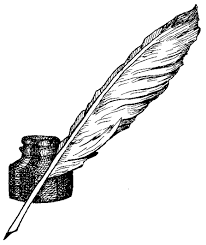 I am a geographer:Draw a map of Italy and mark on 8 important landmarks/towns.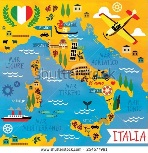 I am a geographer:Draw a map of Italy and mark on 8 important landmarks/towns.I am a linguist:Practise your Spanish greetings including: hello, Happy Birthday and Merry Christmas.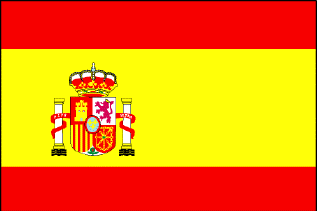 I am a good speller: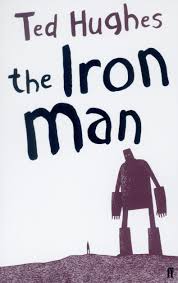 Learn to read and spell the key vocabulary linked to The Iron Man.I am a designer: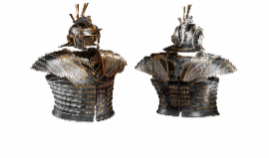 Design a suit of armour for a Roman warrior and label it.I am a designer:Design a suit of armour for a Roman warrior and label it.I am anti-bullying:Create a cartoon strip story with an anti-bullying theme.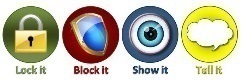 I am a designer: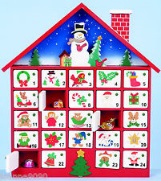 Make an advent calendar to count down the days until Christmas. I am a poet:Select your favourite Christmas poem to recite to the class.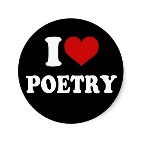 I am a poet:Select your favourite Christmas poem to recite to the class.I am a mathematician:Find out and write Roman Numerals for numbers up to 20 and then all multiples of 10 to 100. 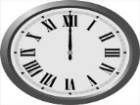 